ОФИЦИАЛЬНОЕ  ОПУБЛИКОВАНИЕПостановление Главы городского поселения Безенчук муниципального района Безенчукский Самарской области от 11.01.2022г № 1«О проведении публичных слушаний по проекту решения о внесении изменений в Правила землепользования и застройки городского поселения Безенчук муниципального района Безенчукский Самарской области»В соответствии со статьями 31, 33 Градостроительного кодекса Российской Федерации, руководствуясь статьей 28 Федерального закона от 06.10.2003 № 131-ФЗ «Об общих принципах организации местного самоуправления в Российской Федерации», Уставом городского поселения Безенчук муниципального района Безенчукский Самарской области, Порядком организации и проведения общественных обсуждений или публичных слушаний по вопросам градостроительной деятельности на территории городского поселения Безенчук муниципального района Безенчукский Самарской области, утвержденным решением Собрания представителей городского поселения Безенчук муниципального района Безенчукский Самарской области от 26.03.2020г № 5/55 (далее – Порядок), ПОСТАНОВЛЯЮ:1. Провести на территории городского поселения Безенчук муниципального района Безенчукский Самарской области публичные слушания по проекту решения Собрания представителей городского поселения Безенчук муниципального района Безенчукский Самарской области «О внесении изменений в Правила землепользования и застройки городского поселения Безенчук муниципального района Безенчукский Самарской области» (далее также – Проект решения).2. Информационные материалы к Проекту решения включают в себя пояснительную записку к нему.3. Срок проведения публичных слушаний по Проекту решения о внесении изменений в Правила – с 12.01.2022 года по 15.02.2022 года.4. Срок проведения публичных слушаний исчисляется со дня официального опубликования Проекта решения до дня официального опубликования заключения о результатах публичных слушаний.5. Организатором публичных слушаний является Администрация городского поселения Безенчук муниципального района Безенчукский Самарской области.6. Место проведения экспозиции Проекта решения в городском поселении Безенчук муниципального района Безенчукский Самарской области: 446250, Самарская область, Безенчукский район, поселок городского типа Безенчук, ул. Нефтяников, д. 12. 7. Экспозиция Проекта решения проводится в период с 19.01.2022 года по 08.02.2022 года. Посещение экспозиции возможно в рабочие дни с 10 до 16 часов.8. Провести собрания участников публичных слушаний: в поселке городского типа Безенчук «19» января 2022 года в 10.00  часов по адресу: Самарская область, Безенчукский район, поселок городского типа Безенчук, ул. Нефтяников, д. 12;в деревне Дмитриевка «20» января 2022 года в 14.00 часов по адресу: Самарская область, Безенчукский район, деревня Дмитриевка, ул. Гражданская, д. 9;в поселке Новооренбургский «21» января 2022 года в 10.00  часов по адресу: Самарская область, Безенчукский район, поселок Новооренбургский, ул. Оренбургская, д. 22;в поселке Сосновка «24» января 2022 года в 14.00  часов по адресу: Самарская область, Безенчукский район, поселок Сосновка, д. 13;на железнодорожном разъезде Восток «25» января 2022 года в 10.00  часов по адресу: Самарская область, Безенчукский район, железнодорожный разъезд Восток, д. 2.9. Представление участниками публичных слушаний предложений и замечаний по Проекту решения, а также их учет осуществляется в соответствии с Порядком.10. Прием замечаний и предложений от жителей поселения и иных заинтересованных лиц по Проекту решения осуществляется по адресу, указанному в пункте 6 настоящего постановления, в рабочие дни с 10 до 16 часов. 11. Замечания и предложения могут быть внесены: 1) в письменной или устной форме в ходе проведения собраний участников публичных слушаний; 2) в письменной форме в адрес организатора публичных слушаний; 3) посредством записи в книге (журнале) учета посетителей экспозиции проекта, подлежащего рассмотрению на публичных слушаниях.12. Прием замечаний и предложений от участников публичных слушаний, жителей поселения и иных заинтересованных лиц по Проекту решения осуществляется в срок с 19.01.2022 года по 08.02.2022 года.13. Организатору публичных слушаний в целях заблаговременного ознакомления жителей поселения и иных заинтересованных лиц с Проектом решения обеспечить:официальное опубликование настоящего постановления, оповещения о начале публичных слушаний, а также Проекта решения в газете «Вестник городского поселения Безенчук» 12.01.2022 г.;распространение оповещения о начале публичных слушаний на информационных стендах, оборудованных около здания организатора публичных слушаний, в местах массового скопления граждан и в иных местах, расположенных на территории, в отношении которой подготовлены соответствующие проекты, и (или) в границах территориальных зон и (или) земельных участков, иными способами, обеспечивающими доступ участников публичных слушаний к указанной информации;размещение Проекта решения и информационных материалов к нему на официальном сайте Администрации городского поселения Безенчук муниципального района Безенчукский Самарской области в информационно-телекоммуникационной сети «Интернет»: http://www.bezenchukgp.ru/ (далее – официальный сайт) 19.01.2022г.14. Назначить лицом, ответственным за ведение протокола публичных слушаний по Проекту решения, главного специалиста Администрации городского поселения И.Н.Левина.15. Назначить лицом, уполномоченным председательствовать на собраниях участников публичных слушаний, Главу городского поселения Безенчук муниципального района Безенчукский Самарской области В.Н. Гурова.16. В случае, если настоящее постановление, оповещение о начале публичных слушаний и Проект решения будут опубликованы позднее календарной даты начала публичных слушаний, указанной в пункте 3 настоящего постановления, то дата начала публичных слушаний исчисляется со дня официального опубликования настоящего постановления, оповещения о начале публичных слушаний и Проекта решения. При этом установленные в настоящем постановлении календарная дата открытия экспозиции проекта, дата, до которой осуществляется прием замечаний и предложений от участников публичных слушаний, жителей поселения и иных заинтересованных лиц, а также дата окончания публичных слушаний переносятся на соответствующее количество дней.17. Опубликовать настоящее постановление в газете «Вестник городского поселения Безенчук» и разместить его на официальном сайте.18. Контроль за выполнением настоящего Постановления оставляю за собой.Глава городского  поселения                                                                                    В.Н. ГуровПриложение №1 к  постановлению Главы городского поселения Безенчук от 11.01.2022 г  № 1Собрание представителей городского поселения безенчук 
муниципального района БезенчукскийСамарской областиРЕШЕНИЕ (ПРОЕКТ)   от __________________ № ________О внесении изменений в Правила землепользования и застройкигородского поселения Безенчук муниципального района Безенчукский Самарской областиВ соответствии со статьей 33 Градостроительного кодекса Российской Федерации, пунктом 20 части 1 статьи 14 Федерального закона от 06.10.2003 № 131-ФЗ «Об общих принципах организации местного самоуправления в Российской Федерации», с учетом заключения о результатах публичных слушаний по проекту изменений в Правила землепользования и застройки городского поселения Безенчук муниципального района Безенчукский Самарской области от _________, Собрание представителей городского поселения Безенчук муниципального района Безенчукский Самарской области решило:1. Внести в Правила землепользования и застройки городского поселения Безенчук муниципального района Безенчукский Самарской области, утвержденные Собранием представителей городского поселения Безенчук муниципального района Безенчукский Самарской области от 12.12.2013 № 4/52 (далее по тексту – Правила) следующие изменения:1) подпункт 8 пункта 4 статьи 6 Правил изложить в следующей редакции:«8) о комплексном развитии территории в случаях, предусмотренных Градостроительным кодексом Российской Федерации;»;2) пункт 3.2 статьи 10 Правил изложить в следующей редакции:«3.2. На карте градостроительного зонирования в обязательном порядке устанавливаются территории, в границах которых предусматривается осуществление комплексного развития территории. Границы таких территорий устанавливаются по границам одной или нескольких территориальных зон и могут отображаться на отдельной карте. В отношении таких территорий заключается один или несколько договоров о комплексном развитии территории.»;3) в подпункте 4 пункта 8 статьи 11 Правил слова «и устойчивому» исключить;4) статью 14 Правил дополнить пунктом 6 следующего содержания:«6. Со дня принятия решения о комплексном развитии территории и до дня утверждения документации по планировке территории, в отношении которой принято решение о ее комплексном развитии, изменение вида разрешенного использования земельных участков и (или) объектов капитального строительства, расположенных в границах такой территории, не допускается.»;5) в пункте 5 статьи 17 Правил слова «в срок, не превышающий десяти дней со дня опубликования заключения,» заменить словами «в течение пятнадцати рабочих дней со дня окончания таких обсуждений или слушаний»;6) в пунктах 3, 4 статьи 20 Правил слова «деятельности по комплексному и устойчивому развитию» заменить словами «комплексного развития»;7) статью 25 Правил признать утратившей силу;8) в пункте 2 статьи 26 Правил:подпункт 5 дополнить словами «, в том числе в случае, указанном в части 11 статьи 52 Градостроительного кодекса Российской Федерации»;в подпункте 5.3 слова «до 0,6» заменить словами «до 1,2»;9) в статье 27 Правил:абзац первый пункта 3 изложить в следующей редакции:«3. В целях строительства, реконструкции объекта капитального строительства в случаях, когда Администрация городского поселения Безенчук является органом, уполномоченным на выдачу разрешения на строительство, застройщик направляет в указанный орган заявление о выдаче разрешения на строительство. К указанному заявлению прилагаются следующие документы:»;дополнить пунктом 5.1 следующего содержания:«5.1. Прием от застройщика заявления о выдаче разрешения на строительство объекта капитального строительства, документов, необходимых для получения указанного разрешения, информирование о порядке и ходе предоставления услуги и выдача указанного разрешения в случаях, когда Администрация городского поселения Безенчук является органом, уполномоченным на выдачу разрешения на строительство, могут осуществляться:1) непосредственно Администрацией городского поселения Безенчук;2) через многофункциональный центр в соответствии с соглашением о взаимодействии между многофункциональным центром и Администрацией городского поселения Безенчук;3) с использованием единого портала государственных и муниципальных услуг или региональных порталов государственных и муниципальных услуг;4) с использованием государственных информационных систем обеспечения градостроительной деятельности с функциями автоматизированной информационно-аналитической поддержки осуществления полномочий в области градостроительной деятельности;5) для застройщиков, наименования которых содержат слова «специализированный застройщик», наряду со способами, указанными в подпунктах 1 - 4 настоящего пункта с использованием единой информационной системы жилищного строительства, предусмотренной Федеральным законом от 30 декабря 2004 года № 214-ФЗ «Об участии в долевом строительстве многоквартирных домов и иных объектов недвижимости и о внесении изменений в некоторые законодательные акты Российской Федерации», за исключением случаев, если в соответствии с нормативным правовым актом субъекта Российской Федерации подача заявления о выдаче разрешения на строительство осуществляется через иные информационные системы, которые должны быть интегрированы с единой информационной системой жилищного строительства.»;подпункт 3 пункта 9 изложить в следующей редакции:3) отсутствие документации по планировке территории, утвержденной в соответствии с договором о комплексном развитии территории (за исключением случаев самостоятельной реализации Российской Федерацией, субъектом Российской Федерации или муниципальным образованием решения о комплексном развитии территории застройки или реализации такого решения юридическим лицом, определенным в соответствии с настоящим Кодексом Российской Федерацией или субъектом Российской Федерации) – в случае, если строительство, реконструкция объекта капитального строительства планируются на территории, в отношении которой органом местного самоуправления поселения принято решение о комплексном развитии территории.»;10) статью 27.1 Правил дополнить пунктом 1.1 следующего содержания:1.1. Уведомление о планируемом строительстве, в том числе с приложением к нему предусмотренных частью 3 статьи 51 Градостроительного кодекса Российской Федерации документов, наряду со способами, предусмотренными пунктом 1 настоящей статьи, может быть подано:1) с использованием единого портала государственных и муниципальных услуг или региональных порталов государственных и муниципальных услуг;2) с использованием государственных информационных систем обеспечения градостроительной деятельности с функциями автоматизированной информационно-аналитической поддержки осуществления полномочий в области градостроительной деятельности.»;11) в статье 28 Правил:дополнить пунктом 2.1 следующего содержания:«2.1. Прием от застройщика заявления о выдаче разрешения на ввод объекта капитального строительства в эксплуатацию, документов, необходимых для получения указанного разрешения, заявления о внесении изменений в ранее выданное разрешение на ввод объекта капитального строительства в эксплуатацию, документов, необходимых для внесения изменений в указанное разрешение, информирование о порядке и ходе предоставления услуги и выдача указанного разрешения, в случае, когда Администрация городского поселения Безенчук является органом, уполномоченным на выдачу разрешения на ввод объекта в эксплуатацию могут осуществляться:1) непосредственно Администрацией городского поселения Безенчук;2) через многофункциональный центр в соответствии с соглашением о взаимодействии между многофункциональным центром и Администрацией городского поселения Безенчук;3) с использованием единого портала государственных и муниципальных услуг или региональных порталов государственных и муниципальных услуг;4) с использованием государственных информационных систем обеспечения градостроительной деятельности с функциями автоматизированной информационно-аналитической поддержки осуществления полномочий в области градостроительной деятельности;5) для застройщиков, наименования которых содержат слова «специализированный застройщик», наряду со способами, указанными в подпунктах 1 - 4 настоящего пункта, с использованием единой информационной системы жилищного строительства, предусмотренной Федеральным законом от 30 декабря 2004 года № 214-ФЗ «Об участии в долевом строительстве многоквартирных домов и иных объектов недвижимости и о внесении изменений в некоторые законодательные акты Российской Федерации», за исключением случаев, если в соответствии с нормативным правовым актом субъекта Российской Федерации подача заявления о выдаче разрешения на ввод объектов капитального строительства в эксплуатацию осуществляется через иные информационные системы, которые должны быть интегрированы с единой информационной системой жилищного строительства.»;дополнить пунктом 6.1 следующего содержания:«6.1. Внесение изменений в разрешение на ввод объекта в эксплуатацию осуществляется по основаниям и в порядке, установленном частями 5.1 – 5.3 статьи 55 Градостроительного кодекса Российской Федерации.»в пункте 7:абзац первый после слова «эксплуатацию» дополнить словами «, во внесении изменений в разрешение на ввод объекта капитального строительства в эксплуатацию»;подпункт 3 дополнить словами «, за исключением случаев изменения площади объекта капитального строительства в соответствии с частью 6.2 статьи 55 Градостроительного кодекса Российской Федерации»;пункт 4 дополнить словами «, за исключением случаев изменения площади объекта капитального строительства в соответствии с частью 6.2 статьи 55 Градостроительного кодекса Российской Федерации»;12) статью 49 Правил дополнить подпунктом 7 следующего содержания:«7) принятие решения о комплексном развитии территории.»;13) в статье 50 Правил:в пунктах 1, 3 слова «тридцати дней» заменить словами «двадцати пяти дней»;дополнить пунктом 7.1 следующего содержания:«7.1. Проект решения о внесении изменений в правила землепользования и застройки, направленный в Собрание представителей поселения, подлежит рассмотрению на заседании указанного органа не позднее дня проведения заседания, следующего за ближайшим заседанием.»;дополнить пунктом 12.1 следующего содержания:«12.1. В случае внесения изменений в Правила в целях реализации решения о комплексном развитии территории, в том числе в соответствии с частью 5.2 статьи 30 Градостроительного кодекса Российской Федерации, такие изменения должны быть внесены в срок не позднее чем девяносто дней со дня утверждения проекта планировки территории в целях ее комплексного развития.»;14) в статье 53 Правил:в пункте 1 слова «приказом Министерства экономического развития Российской Федерации от 01.09.2014 № 540» заменить словами «приказом Федеральной службы государственной регистрации, кадастра и картографии от 10.11.2020 № П/0412»;в градостроительном регламенте территориальной зоны «Ж1 Зона застройки индивидуальными жилыми домами» (далее – зона Ж1):в перечне основных видов разрешенного использования земельных участков и объектов капитального строительства зоны Ж1:в столбце с описанием вида разрешенного использования с кодом (числовым обозначением) вида разрешенного использования (далее – код) 2.1 слова «индивидуальных гаражей» заменить словами «гаражей для собственных нужд»;в столбце с описанием вида разрешенного использования с кодом 2.3 слова «индивидуальных гаражей» заменить словами «гаражей для собственных нужд»;в перечне вспомогательных видов разрешенного использования земельных участков и объектов капитального строительства зоны Ж1:в столбце с описанием вида разрешенного использования с кодом 2.7.1 слова «вида разрешенного использования с кодом 4.9» заменить словами «видов разрешенного использования с кодами 2.7.2, 4.9»;дополнить видом разрешенного использования с кодом 2.7.2 следующего содержания:в перечне условно разрешенных видов использования земельных участков и объектов капитального строительства зоны Ж1:в столбце с описанием вида разрешенного использования с кодом 2.7.1 слова «вида разрешенного использования с кодом 4.9» заменить словами «видов разрешенного использования с кодами 2.7.2, 4.9»;дополнить видом разрешенного использования с кодом 2.7.2 следующего содержания:в градостроительном регламенте территориальной зоны «Ж3 Зона застройки среднеэтажными жилыми домами блокированной застройки и многоквартирными домами» (далее – зона Ж3):в перечне основных видов разрешенного использования земельных участков и объектов капитального строительства зоны Ж3:в столбце с описанием вида разрешенного использования с кодом 2.1 слова «индивидуальных гаражей» заменить словами «гаражей для собственных нужд»;в перечне вспомогательных видов разрешенного использования земельных участков и объектов капитального строительства зоны Ж3:в столбце с описанием вида разрешенного использования с кодом 2.7.1 слова «вида разрешенного использования с кодом 4.9» заменить словами «видов разрешенного использования с кодами 2.7.2, 4.9»;дополнить видом разрешенного использования с кодом 2.7.2 следующего содержания:в перечне условно разрешенных видов использования земельных участков и объектов капитального строительства зоны Ж3:в столбце с описанием вида разрешенного использования с кодом 2.3 слова «индивидуальных гаражей» заменить словами «гаражей для собственных нужд»;в столбце с описанием вида разрешенного использования с кодом 2.7.1 слова «вида разрешенного использования с кодом 4.9» заменить словами «видов разрешенного использования с кодами 2.7.2, 4.9»;дополнить видом разрешенного использования с кодом 2.7.2 следующего содержания:в столбце с описанием вида разрешенного использования с кодом 4.7 слова «, а также иных зданий, используемых с целью извлечения предпринимательской выгоды из предоставления жилого помещения для временного проживания в них» исключить;в градостроительном регламенте территориальной зоны «Ж6 Зона смешанной застройки» (далее – зона Ж6):в перечне основных видов разрешенного использования земельных участков и объектов капитального строительства зоны Ж6:в столбце с описанием вида разрешенного использования с кодом 2.1 слова «индивидуальных гаражей» заменить словами «гаражей для собственных нужд»;в столбце с описанием вида разрешенного использования с кодом 2.3 слова «индивидуальных гаражей» заменить словами «гаражей для собственных нужд»;в перечне вспомогательных видов разрешенного использования земельных участков и объектов капитального строительства зоны Ж6:в столбце с описанием вида разрешенного использования с кодом 2.7.1 слова «вида разрешенного использования с кодом 4.9» заменить словами «видов разрешенного использования с кодами 2.7.2, 4.9»;дополнить видом разрешенного использования с кодом 2.7.2 следующего содержания:в перечне условно разрешенных видов использования земельных участков и объектов капитального строительства зоны Ж6:в столбце с описанием вида разрешенного использования с кодом 2.7.1 слова «вида разрешенного использования с кодом 4.9» заменить словами «видов разрешенного использования с кодами 2.7.2, 4.9»;дополнить видом разрешенного использования с кодом 2.7.2 следующего содержания:в градостроительном регламенте территориальной зоны «Ж7 Зона садоводства» (далее – зона Ж7):в перечне основных видов разрешенного использования земельных участков и объектов капитального строительства зоны Ж7:в столбце с описанием вида разрешенного использования с кодом 13.2 слово «гаражей» заменить словами «гаражей для собственных нужд»;в перечне вспомогательных видов разрешенного использования земельных участков и объектов капитального строительства зоны Ж7:в столбце с описанием вида разрешенного использования с кодом 2.7.1 слова «вида разрешенного использования с кодом 4.9» заменить словами «видов разрешенного использования с кодами 2.7.2, 4.9»;дополнить видом разрешенного использования с кодом 2.7.2 следующего содержания:в перечне условно разрешенных видов использования земельных участков и объектов капитального строительства зоны Ж7:в столбце с описанием вида разрешенного использования с кодом 2.7.1 слова «вида разрешенного использования с кодом 4.9» заменить словами «видов разрешенного использования с кодами 2.7.2, 4.9»;дополнить видом разрешенного использования с кодом 2.7.2 следующего содержания:в градостроительном регламенте территориальной зоны «Ж8 Зона комплексной застройки» (далее – зона Ж8):в перечне основных видов разрешенного использования земельных участков и объектов капитального строительства зоны Ж8:в столбце с описанием вида разрешенного использования с кодом 2.1 слова «индивидуальных гаражей» заменить словами «гаражей для собственных нужд»;в столбце с описанием вида разрешенного использования с кодом 2.3 слова «индивидуальных гаражей» заменить словами «гаражей для собственных нужд»;в столбце с описанием вида разрешенного использования с кодом 4.7 слова «, а также иных зданий, используемых с целью извлечения предпринимательской выгоды из предоставления жилого помещения для временного проживания в них» исключить;в перечне вспомогательных видов разрешенного использования земельных участков и объектов капитального строительства зоны Ж8:в столбце с описанием вида разрешенного использования с кодом 2.7.1 слова «вида разрешенного использования с кодом 4.9» заменить словами «видов разрешенного использования с кодами 2.7.2, 4.9»;дополнить видом разрешенного использования с кодом 2.7.2 следующего содержания:в перечне условно разрешенных видов использования земельных участков и объектов капитального строительства зоны Ж8:в столбце с описанием вида разрешенного использования с кодом 2.7.1 слова «вида разрешенного использования с кодом 4.9» заменить словами «видов разрешенного использования с кодами 2.7.2, 4.9»;дополнить видом разрешенного использования с кодом 2.7.2 следующего содержания:в градостроительном регламенте территориальной зоны «О1 Зона делового, общественного и коммерческого назначения» (далее – зона О1):в перечне основных видов разрешенного использования земельных участков и объектов капитального строительства зоны О1:в столбце с описанием вида разрешенного использования с кодом 4.2 слова «с кодами 4.5 - 4.8.2» заменить словами «с кодами 4.5, 4.6, 4.8 - 4.8.2».в столбце с описанием вида разрешенного использования с кодом 4.7 слова «, а также иных зданий, используемых с целью извлечения предпринимательской выгоды из предоставления жилого помещения для временного проживания в них» исключить;в перечне условно разрешенных видов использования земельных участков и объектов капитального строительства зоны О1:в столбце с описанием вида разрешенного использования с кодом 2.3 слова «индивидуальных гаражей» заменить словами «гаражей для собственных нужд»;в градостроительном регламенте территориальной зоны «О2 Зона размещения объектов социального и коммунально-бытового назначения» (далее – зона О2):в перечне основных видов разрешенного использования земельных участков и объектов капитального строительства зоны О2:в столбце с описанием вида разрешенного использования с кодом 2.7.1 слова «вида разрешенного использования с кодом 4.9» заменить словами «видов разрешенного использования с кодами 2.7.2, 4.9»;дополнить видом разрешенного использования с кодом 2.7.2 следующего содержания:в столбце с описанием вида разрешенного использования с кодом 4.2 слова «с кодами 4.5 - 4.8.2» заменить словами «с кодами 4.5, 4.6, 4.8 - 4.8.2».в столбце с описанием вида разрешенного использования с кодом 4.7 слова «, а также иных зданий, используемых с целью извлечения предпринимательской выгоды из предоставления жилого помещения для временного проживания в них» исключить;в градостроительном регламенте территориальной зоны «Сх1 Зона сельскохозяйственных угодий» (далее – зона Сх1):перечень основных видов разрешенного использования земельных участков и объектов капитального строительства зоны Сх1 дополнить видом разрешенного использования с кодом 1.5.1 следующего содержания:в градостроительном регламенте территориальной зоны «Сх3 Зона садоводства» (далее – зона Сх3):в перечне основных видов разрешенного использования земельных участков и объектов капитального строительства зоны Сх3:в столбце с описанием вида разрешенного использования с кодом 13.2 слово «гаражей» заменить словами «гаражей для собственных нужд»;в перечне вспомогательных видов разрешенного использования земельных участков и объектов капитального строительства зоны Сх3:в столбце с описанием вида разрешенного использования с кодом 2.7.1 слова «вида разрешенного использования с кодом 4.9» заменить словами «видов разрешенного использования с кодами 2.7.2, 4.9»;дополнить видом разрешенного использования с кодом 2.7.2 следующего содержания:в градостроительном регламенте территориальной зоны «П1 Производственная зона» (далее – зона П1):в перечне основных видов разрешенного использования земельных участков и объектов капитального строительства зоны П1:в столбце с описанием вида разрешенного использования с кодом 2.7.1 слова «вида разрешенного использования с кодом 4.9» заменить словами «видов разрешенного использования с кодами 2.7.2, 4.9»;дополнить видом разрешенного использования с кодом 2.7.2 следующего содержания:в столбце с наименованием вида разрешенного использования с кодом вида разрешенного использования 6.9 слово «склады» заменить словом «склад»;в перечне условно разрешенных видов использования земельных участков и объектов капитального строительства зоны П1:в столбце с описанием вида разрешенного использования с кодом 4.7 слова «, а также иных зданий, используемых с целью извлечения предпринимательской выгоды из предоставления жилого помещения для временного проживания в них» исключить;в градостроительном регламенте территориальной зоны «П2 Коммунально-складская зона» (далее – зона П2):в перечне основных видов разрешенного использования земельных участков и объектов капитального строительства зоны П2:в столбце с описанием вида разрешенного использования с кодом 2.7.1 слова «вида разрешенного использования с кодом 4.9» заменить словами «видов разрешенного использования с кодами 2.7.2, 4.9»;дополнить видом разрешенного использования с кодом 2.7.2 следующего содержания:в столбце с наименованием вида разрешенного использования с кодом вида разрешенного использования 6.9 слово «склады» заменить словом «склад»;в перечне условно разрешенных видов использования земельных участков и объектов капитального строительства зоны П2:в столбце с описанием вида разрешенного использования с кодом 4.7 слова «, а также иных зданий, используемых с целью извлечения предпринимательской выгоды из предоставления жилого помещения для временного проживания в них» исключить;в градостроительном регламенте территориальной зоны «СЗ Зона санитарно-защитного озеленения» (далее – зона СЗ):в перечне основных видов разрешенного использования земельных участков и объектов капитального строительства зоны СЗ:в столбце с описанием вида разрешенного использования с кодом 2.7.1 слова «вида разрешенного использования с кодом 4.9» заменить словами «видов разрешенного использования с кодами 2.7.2, 4.9»;дополнить видом разрешенного использования с кодом 2.7.2 следующего содержания:в столбце с наименованием вида разрешенного использования с кодом вида разрешенного использования 6.9 слово «склады» заменить словом «склад»;в перечне условно разрешенных видов использования земельных участков и объектов капитального строительства зоны СЗ:в столбце с описанием вида разрешенного использования с кодом 4.7 слова «, а также иных зданий, используемых с целью извлечения предпринимательской выгоды из предоставления жилого помещения для временного проживания в них» исключить;в градостроительном регламенте территориальной зоны «Т Зона транспортной инфраструктуры» (далее – зона Т):в перечне основных видов разрешенного использования земельных участков и объектов капитального строительства зоны Т:в столбце с описанием вида разрешенного использования с кодом 2.7.1 слова «вида разрешенного использования с кодом 4.9» заменить словами «видов разрешенного использования с кодами 2.7.2, 4.9»;дополнить видом разрешенного использования с кодом 2.7.2 следующего содержания:в столбце с наименованием вида разрешенного использования с кодом вида разрешенного использования 6.9 слово «склады» заменить словом «склад»;в градостроительном регламенте территориальной зоны «Сп2 Зона специального назначения, связанная с государственными объектами» (далее – зона Сп2):в перечне вспомогательных видов разрешенного использования земельных участков и объектов капитального строительства зоны Сп2:в столбце с описанием вида разрешенного использования с кодом 2.7.1 слова «вида разрешенного использования с кодом 4.9» заменить словами «видов разрешенного использования с кодами 2.7.2, 4.9».2. Опубликовать настоящее решение в течение десяти дней со дня принятия.3. Настоящее решение вступает в силу на следующий день после его официального опубликования.Председатель Собрания представителей городского поселения Безенчук муниципального района Безенчукский Самарской области		                                     А.Г. КантеевГлава городского поселения Безенчук муниципального района Безенчукский Самарской области                                                                                  В.Н.Гуров				ОПОВЕЩЕНИЕо проведении публичных слушанийДата: 12.01.2022 г.1. Комиссия по подготовке проекта Правил землепользования и застройки городского поселения Безенчук муниципального района Безенчукский Самарской области извещает о начале публичных слушаний по проекту, предусматривающему внесение изменений в правила землепользования и застройки поселения.2. Информация о проекте, подлежащем рассмотрению на публичных слушаниях, и перечень информационных материалов к такому проекту: На публичных слушаниях подлежит рассмотрению проект решения Собрания представителей городского поселения Безенчук муниципального района Безенчукский Самарской области «О внесении изменений в Правила землепользования и застройки городского поселения Безенчук муниципального района Безенчукский Самарской области» (далее – проект). Информационные материалы к проекту включают в себя пояснительную записку к проекту.3. Информация о порядке и сроках проведения публичных слушаний по проекту, подлежащему рассмотрению на публичных слушаниях:Публичные слушания проводятся в срок с 12.01.2022 г. по 15.02.2022 г. в порядке, предусмотренном Порядком организации и проведения общественных обсуждений или публичных слушаний по вопросам градостроительной деятельности на территории городского поселения Безенчук муниципального района Безенчукский Самарской области, утвержденным решением Собрания представителей городского поселения Безенчук муниципального района Безенчукский Самарской области от 26.03.2020 № 5/55.4. Информация о месте, дате открытия экспозиции или экспозиций проекта, подлежащего рассмотрению на публичных слушаниях, о сроках проведения экспозиции или экспозиций такого проекта, о днях и часах, в которые возможно посещение указанных экспозиции или экспозиций:Экспозиция проекта открывается 19.01.2022 г. по адресу: 446250, Самарская область, Безенчукский район, поселок городского типа Безенчук, ул. Нефтяников, д. 12. Проведение экспозиции оканчивается 08.02.2022 г. Посещение экспозиции проекта возможно в рабочие дни с 10:00 до 16:00.5. Информация о порядке, сроке и форме внесения участниками публичных слушаний предложений и замечаний, касающихся проекта, подлежащего рассмотрению на публичных слушаниях:Предложения и замечания по проекту могут быть внесены:1) в письменной или устной форме в ходе проведения собрания или собраний участников публичных слушаний;2) в письменной форме в адрес организатора публичных слушаний;3) посредством записи в книге (журнале) учета посетителей экспозиции проекта, подлежащего рассмотрению на публичных слушаниях.Предложения и замечания принимаются в срок с 19.01.2022 г. по 08.02.2022 г.6. Информация об официальном сайте, на котором будут размещены проект, подлежащий рассмотрению на публичных слушаниях, и информационные материалы к нему, информация о дате, времени и месте проведения собрания или собраний участников публичных слушаний:Проект и информационные материалы к нему подлежат размещению на официальном сайте Администрации городского поселения Безенчук муниципального района Безенчукский Самарской области в информационно-телекоммуникационной сети «Интернет»: http://www.bezenchukgp.ru/.Собрания участников публичных слушаний подлежат проведению:в поселке городского типа Безенчук «19» января 2022 года в 10.00  часов по адресу: Самарская область, Безенчукский район, поселок городского типа Безенчук, ул. Нефтяников, д. 12;в деревне Дмитриевка «20» января 2022 года в 14.00 часов по адресу: Самарская область, Безенчукский район, деревня Дмитриевка, ул. Гражданская, д. 9;в поселке Новооренбургский «21» января 2022 года в 10.00  часов по адресу: Самарская область, Безенчукский район, поселок Новооренбургский, ул. Оренбургская, д. 22;в поселке Сосновка «24» января 2022 года в 14.00  часов по адресу: Самарская область, Безенчукский район, поселок Сосновка, д. 13;на железнодорожном разъезде Восток «25» января 2022 года в 10.00  часов по адресу: Самарская область, Безенчукский район, железнодорожный разъезд Восток, д. 2.Глава городского поселения Безенчук	                   В.Н. ГуровПостановление Администрации городского поселения Безенчук муниципального района Безенчукский Самарской области от 12.01.2022г № 9«Об утверждении документации по проекту планировки с проектом межевания территории в его составе для строительства линейного объекта «Проектирование и реконструкция канализационных очистных сооружений п.г.т. Безенчук муниципального района Безенчукский Самарской области»	Рассмотрев документацию по проекту планировки с проектом межевания территории в его составе для строительства линейного объекта 2118 «Проектирование и реконструкция канализационных очистных сооружений п.г.т. Безенчук муниципального района Безенчукский Самарской области», в соответствии со статьями 8, 41, 42, 43, 45 Градостроительного кодекса Российской Федерации, статьей 11.3 Земельного кодекса РФ от 25.10.2001 № 136-ФЗ,  Федеральным закон РФ от 06.10.2003г №131-ФЗ «Об общих принципах организации местного самоуправления в Российской Федерации», решением Собрания представителей городского поселения Безенчук муниципального района Безенчукский Самарской области от 05.12.2019г №3/52 «Об утверждении Порядка подготовки документации по планировке территории, разрабатываемой на основании решений Администрации городского поселения Безенчук муниципального района Безенчукский Самарской области, и принятия решения об утверждении документации по планировке территории, порядка внесения изменений в такую документацию, порядка отмены такой документации или ее отдельных частей, порядка признания отдельных частей такой документации не подлежащими применению в соответствии с Градостроительным кодексом Российской Федерации», с учетом протокола публичных слушаний и заключения о результатах публичных слушаний от 10.01.2022г, руководствуясь Уставом городского поселения Безенчук муниципального района Безенчукский Самарской области, Администрация городского поселения Безенчук, ПОСТАНОВЛЯЕТ:Утвердить документацию по проекту планировки территории с проектом межевания территории в его составе для строительства линейного объекта 2118 «Проектирование и реконструкция канализационных очистных сооружений п.г.т. Безенчук муниципального района Безенчукский Самарской области» согласно приложениям №1, №2, №3, №4 к настоящему постановлению.2.  Опубликовать настоящее постановление в газете «Вестник городского поселения Безенчук», а также разместить на официальном сайте Администрации поселения в сети Интернет.3. Настоящее  постановление  вступает  в  силу со дня его  официального опубликования.4. Контроль за выполнением настоящего Постановления оставляю за собой.Глава городского  поселения                                                                                    В.Н. ГуровПриложения №1, №2, №3, №4 к настоящему постановлению размещены в Государственной системе обеспечения градостроительной деятельности в разделе Планировка территории в сети интернет по адресу: https://isogd-app.samregion.ru/app/isogd/docs/424/.Заключение о результатах публичных слушанийв городском  поселении Безенчук муниципального района Безенчукский Самарской области по проекту документации по планировке территории для размещения линейного объекта 2118 «Проектирование и реконструкция канализационных очистных сооружений п.г.т. Безенчук муниципального района Безенчукский Самарской области» на территории Безенчукского района Самарской области»Время проведения публичных слушаний – с  02.12.2021 года по 05.01.2022 года.Вопрос (проект), вынесенный на публичные слушания: проект документации по планировке территории для размещения линейного объекта 2118 «Проектирование и реконструкция канализационных очистных сооружений п.г.т. Безенчук муниципального района Безенчукский Самарской области» на территории Безенчукского района Самарской области.Организатор проведения публичных слушаний – Администрация городского поселения Безенчук муниципального района Безенчукский Самарской области.	    Основание проведения публичных слушаний – постановление Администрации городского  поселения Безенчук муниципального района Безенчукский Самарской области «О проведении публичных слушаний по проекту документации по планировке территории для размещения линейного объекта 2118 «Проектирование и реконструкция канализационных очистных сооружений п.г.т. Безенчук муниципального района Безенчукский Самарской области» от  01.12.2021г, №514,  опубликованное в газете  "Вестник городского поселения Безенчук" №33 (244) от 01.12.2021г, размещенное на официальном сайте Администрации городского поселения Безенчук муниципального района Безенчукский Самарской области в информационно-телекоммуникационной сети «Интернет» - http://www.bezenchukgp.ru.В публичных слушаниях приняло участие – 1 (один) участник. Протокол публичных слушаний в городском поселении Безенчук муниципального района Безенчукский Самарской области от 05 января 2022г №1.Предложения и замечания по вопросу (проекту) рассматриваемому на публичных слушаний внесли в протокол публичных слушаний –  1  (один) участника.Предложения, замечания, высказанные гражданами, являющимися участниками публичных слушаний и постоянно проживающих на территории, в пределах которой проводятся публичные слушания: - Проект документации по планировке территории для размещения линейного объекта 2118 «Проектирование и реконструкция канализационных очистных сооружений п.г.т. Безенчук муниципального района Безенчукский Самарской области» на территории Безенчукского района Самарской области соответствует действующему законодательству и подлежит утверждению. Предложения, замечания, высказанные иными участниками публичных слушаний: не высказаны. Комиссия по подготовке проекта Правил землепользования и застройки городского поселения Безенчук муниципального района Безенчукский Самарской области считает целесообразным учесть внесенные участниками публичных слушаний предложения.АДМИНИСТРАЦИЯ ГОРОДСКОГО ПОСЕЛЕНИЯ БЕЗЕНЧУК  НАПОМИНАЕТ ЖИТЕЛЯМ О ПРАВИЛАХ ПРАВИЛА ПОВЕДЕНИЯ ПРИ ЗАПАХЕ ГАЗА В КВАРТИРЕ!При запахе газа в квартире: - отключите газ, распахните окна;- удалите из квартиры всех;- обесточьте ее;- выдерните телефонный шнур из розетки;- закрыв за собой дверь квартиры, по телефону вызовите аварийную газовую службу;- дождитесь ее прибытия на улице.Погасло пламя в газовой горелке:- заметив это, не пытайтесь зажечь горелку - это может привести к взрыву накопившегося газа;- перекройте кран подачи газа;- откройте окна и проветрите помещение;- подождите, пока горелка остынет (при необходимости очистите ее от остатков пищи и жира, продуйте отверстия подачи газа) и затем вновь зажгите газ, предварительно закрыв окна и ликвидировав сквозняк;
- если концентрация газа велика и его подачу перекрыть невозможно, немедленно эвакуируйте всех соседей по лестничной площадке;- вызовите аварийную газовую службу и пожарную охрану;- окажите помощь пострадавшим от отравления газом.Помните: при аварийных ситуациях на газовых магистралях могут внезапно перекрыть газ, а потом вновь подать его без предупреждения!Запах газа в подъезде:- позвоните в аварийную газовую службу по номеру «04» или «104»;- проветрите лестничную клетку;- выйдя из подъезда и оставив входную дверь открытой, предупредите жильцов и входящих в подъезд людей об опасности.
Меры безопасности при запахе газа.Недопустимо:
- пользоваться открытым огнем;- курить;- нажимать на кнопку электрозвонка;- звонить по телефону;- включать/выключать свет;- включать/выключать электроприборы.При запахе газа необходимо срочно звонить в аварийную газовую службу. При пожаре и происшествиях, связанных с угрозой жизни человека, сообщайте по единому номеру пожарно-спасательной службы МЧС России "101".При возникновении чрезвычайных ситуаций обращайтесь по телефонам: 112, 101, 102, 103, 104; 8 (84676) 2-10-12, 2-11-28; 8-927-001-84-02 (ЕДДС м.р. Безенчукский).БЕРЕГИТЕ СЕБЯ И СВОИХ БЛИЗКИХ!ПРАВИЛА ПОВЕДЕНИЯ НА ДОРОГЕ ВО ВРЕМЯ ГОЛОЛЕДА!Из-за снегопада или гололеда возникает опасность потери управления автомобиля, съезда в кювет, заноса и даже опрокидывания. Основной причиной дорожных неприятностей - ухудшение сцепления колес транспортного средства с поверхностью дороги. Под воздействием метеорологических условий дорожные покрытия теряют свои качества, а коэффициент сцепления при этом снижается до опасных пределов. Остановочный путь может увеличиваться в 3-4 раза в зависимости от состояния дорожного покрытия.Одной из основных ошибок водителей при езде по мокрой, заснеженной или обледенелой дороге является неправильный выбор скорости. Самое важное здесь - это научиться определять опасную для движения дорогу и своевременно изменять режим и тактику управления. Конечно же, скользкие участки дороги необходимо по возможности избегать, стараться их объехать либо использовать особые приемы управления автомобилем.Правила движения авто в зимних условиях:- выехав из стоянки или с гаража, затормозите автомобиль на каком-нибудь свободном участке дороги. И посмотрите, все ли колеса начинают торможение. Оцените тормозной путь на дорожном, обледеневшем покрытии, стремление его к заносу, устойчивость автомобиля при торможении. Полученные данные сравните с тормозным путем на сухом дорожном покрытии при такой же скорости;- при управлении автомобилем не допускайте резкости при торможении, повороте, разгоне, при переключении передач. Незначительная резкость при управлении авто допустима в обычных условиях, но при гололеде может привести к заносу;- старайтесь преодолевать обледенелые подъемы на немного повышенной скорости, чтобы не пришлось переключать передачи на подъеме. На перекрестках нужно опасаться столкновения с машинами, которые следуют в поперечном направлении. Будьте осторожными, так как не все водители могут правильно учитывать опасность гололеда. Лучше не выезжать на перекресток, чем подставить авто под удар машины, которой неосторожный водитель управляет в это время;- не нужно забывать о пешеходах. Люди, переходящие дорогу, могут поскользнуться и упасть. Поэтому старайтесь не напугать пешехода резкими звуковыми и световыми сигналами. Приближаясь к пешеходным переходам и местам расположения детских учреждений, снижайте скорость до минимума. Зимняя пора особенно опасна и для пешеходов, это период времени, когда нет места ошибкам со стороны всех участников дорожного движения.
И вообще, воздержитесь без крайней необходимости от поездок на личном автотранспорте, если вы не уверены в своем водительском мастерстве, воспользуйтесь общественным транспортом. Но если вы все-таки сели за руль, будьте внимательны при управлении автомобилем. Обязательно следите за сообщениями о погоде.
При возникновении чрезвычайных ситуаций обращайтесь по телефонам: 112, 101, 102, 103, 104; 8 (84676) 2-10-12, 2-11-28; 8-927-001-84-02 (ЕДДС м.р. Безенчукский).5 СПОСОБОВ УДЕРЖАТЬСЯ НА НОГАХ В ГОЛОЛЕД:1) Носи малоскользящую обувь.2) Передвигайся осторожно, наступая на всю подошву.3) Освободи руки – лучше ходить с рюкзаком, чем с сумкой, тогда будет проще на льду удерживать равновесие.4) Не ходи по краю проезжей части, держись противоположного края или середины тротуара.5) Прежде чем перейти проезжую часть даже по регулируемому переходу, дождись полной остановки транспортных средств.При возникновении чрезвычайных ситуаций обращайтесь по телефонам: 112, 101, 102, 103, 104; 8 (84676) 2-10-12, 2-11-28; 8-927-001-84-02 (ЕДДС м.р. Безенчукский).КУРЕНИЕ В ПОСТЕЛИ – ОПАСНО ДЛЯ ЖИЗНИ!Уважаемые жители муниципального района Безенчукский!По статистике, большинство пожаров в жилых домах происходит из-за неосторожного обращения с огнем. Самое распространённое нарушение - курение в постели. Курящий засыпает, сигарета падает на постельные принадлежности, что может вызвать возгорание. Часто можно наблюдать, как отдельные люди, прикуривая, бросают спички и окурки куда попало, курят в запрещённых местах, кладут окурки на деревянные предметы, вблизи материалов, способных воспламениться при малейшем соприкосновении с огнем. Вызвав тление горючего материала, сам окурок через некоторое время гаснет. Но образованный им очаг тления при благоприятных условиях может превратиться в пожар. В условиях, обеспечивающих концентрацию тепла (на практике это скрытые деревянные конструкции, скопившиеся отходы), после обугливания места соприкосновения с тлеющей сигаретой происходит саморазогрев горючих материалов, а затем - воспламенение. Время тления при этом колеблется от одного до четырех часов в зависимости от размеров горючего материала, расположенного в районе очага тления, и условий теплоотдачи.Окурок, брошенный на опилки, вызывает их тление. Также тлеющий окурок способен вызвать воспламенение бумаги, сена или соломы. Из этого следует, что пожары, вызванные непогашенной сигаретой, более распространены, чем может показаться на первый взгляд. Особенно следует остановиться на малолетних курильщиках. Подражая взрослым, ребята курят, выбирая для этого самые укромные места. При появлении взрослых они стремятся скрыть свой проступок, бросают непотушенную сигарету, провоцируя пожар.Окурки, брошенные с балконов или окон, также могут  спровоцировать пожар, попав на балконы или лоджии нижерасположенных этажей, где часто хранятся старые вещи, ёмкости с горючими и легковоспламеняющимися жидкостями. Окурок может попасть в квартиру через открытую форточку, где условия для развития горения могут быть самыми благоприятными. Уважаемые жители! Соблюдайте  меры пожарной безопасности в быту. Курение в постели – опасно для жизни! Будьте бдительны! Ваша безопасность находится в Ваших руках! В случае пожара незамедлительно звоните по телефону "101" .  При возникновении чрезвычайных ситуаций обращайтесь по телефонам: 112, 101, 102, 103, 104; 8 (84676) 2-10-12, 2-11-28; 8-927-001-84-02 (ЕДДС м.р. Безенчукский).ПАМЯТКА пожарной безопасностиУважаемые домовладельцы и квартиросъемщики!   Невыполнение требований правил пожарной безопасности часто приводит к пожарам и, соответственно, к повреждению или уничтожению жилых помещений и домов, причинению материального ущерба, а иногда, к травмированию и гибели людей. Анализ пожаров в Самарской области показывает, что ежегодно 70 -75% пожаров происходит в жилом секторе.Основными причинами возникновения пожаров являются:- неосторожное обращение с огнем, в том числе при курении; - нарушение правил технической эксплуатации электропроводки и электроприборов;- нарушения правил технической эксплуатации газовых приборов;- нарушения правил технической эксплуатации печей.Чтобы в вашем доме или квартире не было пожара, НЕ ДОПУСКАЙТЕ:- небрежного обращения с огнем, разведения костров вблизи строений в ветреную погоду;- курения в постели, на лоджиях и балконах;- перегрузки электросетей путем включения в одну розетку нескольких мощных электробытовых приборов;- применения электропредохранителей незаводского изготовления («жучков»), самодельных абажуров, осветительных электроламп и электронагревательных приборов кустарного производства;- хранения в подвалах и чердаках горючих жидкостей и материалов, различного бытового хлама, мебели, бумаги и т.п.- не оставляйте детей без присмотра, не разрешайте им играть со спичками и пользоваться электрическими и газовыми приборами;- не оставляйте включенными электрические и газовые приборы без присмотра. Если случился пожар, немедленно сообщите в пожарную охрану по телефону «01» или по мобильному телефону «112»КАК ПРАВИЛЬНО ВЫЗВАТЬ ПОМОЩЬ!Необходимость позвонить по единому номеру вызова экстренных служб «112» возникает в самых различных ситуациях. Для того, чтобы в случае необходимости Вы могли как можно быстрее вызвать помощь, запомните эти простые, но полезные советы:1. Дождитесь ответа оператора на Ваш звонок. Если после нескольких сигналов оператор не ответил, ни в коем случае не прерывайте звонок и не звоните снова. Каждый ваш повторный звонок будет воспринят как новый и соответственно окажется в конце очереди звонков, поэтому вам понадобится больше времени на то, чтобы дозвониться.
2. Когда оператор ответит, представьтесь, коротко и ясно объясните, что и с кем произошло. Сохраняйте спокойствие и говорите четко. Не паникуйте! Иногда бывает трудно получить необходимую информацию для быстрого реагирования на происшествие.3. Укажите характер происшествия и место (если знаете - и точный адрес), где необходима срочная помощь. Если можете, объясните оператору, как это место легче найти (к нему подъехать). Если опасность возникла не в том месте, где находитесь Вы - укажите это место.4. Постарайтесь коротко и ясно ответить на все вопросы оператора. Точные и ясные ответы на все вопросы необходимы оператору для точного определения потребности в оказании срочной помощи.
5. Помните, что Вы звоните в профессионально-подготовленное учреждение, и информация, которую они требуют, очень важна, не теряйте терпения и не сердитесь, если Вы не понимаете характер их вопросов. Если ситуация требует оперативного реагирования, то помощь будет направлена немедленно, а оператор системы-112 может запрашивать информацию о Вас, пока экстренные службы находятся в пути.6. Следуйте советам диспетчера экстренной службы.7. Не кладите трубку, пока оператор системы-112 не скажет, что разговор можно закончить.
8. Закончив разговор, постарайтесь не занимать телефонную линию, с которой вы звонили, если в этом нет необходимости. Оператору может понадобиться связаться с вами и попросить у вас дополнительную информацию или дать вам дополнительный совет.9. В случае изменения ситуации на месте происшествия (улучшилась или ухудшилась), позвоните по номеру «112» еще раз и сообщите об этом.10. В некоторых случаях, операторам системы-112 может поступать большое количество сообщений об одном и том же происшествии. Не раздражайтесь, если после нескольких вопросов оператор системы-112 сообщает Вам, что такое сообщение уже поступило, и прекращает разговор. Это необходимо, чтобы избежать дублирования информации и освободить оперативную линию.11. Не звоните на номер «112» по несрочным (несущественным) вопросам, если Вы испытываете трудности с сотовым оператором, хотите получить информацию о погоде, вызвать такси, заказать столик и т.п.
12. Не давайте детям мобильный телефон для игр – при заряженном аккумуляторе ребенок может случайно позвонить на номер «112».13. Позаботьтесь о том, чтобы с Вашего телефона не поступали непреднамеренные звонки на номер «112». Это может произойти и при включенной блокировке клавиш телефона.Обращайтесь по телефонам: 112, 101, 102, 103, 104; 8 (84676) 2-10-12, 2-11-28, 8-927-001-84-02 (Единая дежурно-диспетчерская служба м.р. Безенчукский).РЕКОМЕНДАЦИИ ДЛЯ РОДИТЕЛЕЙ  «Предупреждение пожаров в быту по причине детской шалости»:Детская шалость с огнем часто становится причиной пожаров. Как показывает практика, часто такие пожары происходят из-за отсутствия навыков у детей осторожного обращения с огнем, недостаточным контролем за их поведением со стороны взрослых, а в ряде случаев неумением родителей организовать досуг своих чад. В возрасте от трех до семи лет дети в своих играх часто повторяют поступки и действия взрослых, имитируя их труд. Стремление к самостоятельности особенно проявляется в то время, когда дети остаются одни.Нельзя быть уверенным, что ребенок, оставшись один дома, не решит поиграть с коробочкой спичек или зажигалкой, не захочет поджечь бумагу, не устроит костер, который он видел в лесу.Уважаемые родители, проблема так называемой детской шалости с огнем стоит очень осторожно. И очень важно помнить, что главная задача  – предупредить возможную трагедию.Наши с Вами усилия должны быть направлены на каждодневную профилактическую работу с детьми, чтобы, если не исключить, то хотя бы свести к минимуму число пожаров и других происшествий с участием детей, избежать травматизма и несчастных случаев.Ведь, прежде всего взрослые в ответе за действия и поступки детей.- Не показывайте детям дурной пример: не курите при них, не зажигайте бумагу для освещения темных помещений.- Храните спички в местах недоступных для детей.- Ни в коем случае нельзя держать в доме неисправные или самодельные электрические приборы.- Пользоваться можно только исправными приборами, имеющими сертификат соответствиятребованиям безопасности, с встроенным устройством автоматического отключения прибора от источника электрического питания. Помните — маленькая неосторожность может привести к большой беде.-  Если Вы увидели, что дети самостоятельно разводят костер, играют со спичками и зажигалками, горючими жидкостями, не проходите мимо, не оставайтесь безразличными, остановите их!- Жизнь показала, что там, где среди детей проводится разъяснительная работа, направленная на предупреждение пожаров от детской шалости с огнем, опасность возникновения пожаров по этой причине сводится к минимуму.                                            Донесите до своего ребёнка следующие правила:- Пожарная безопасность в квартире:- Не балуйся дома со спичками и зажигалками. Это одна из причин- Не оставляй без присмотра включенные электроприборы, особенно утюги, обогреватели, телевизор, светильники и др. Уходя из дома, не забудь их выключить.- Не суши белье над плитой. Оно может загореться.- Не забывай выключить газовую плиту. Если почувствовал запах газа, не зажигай спичек и не включай свет. Срочно проветри квартиру.- Ни в коем случае не зажигай фейерверки, свечи или бенгальские огни дома без взрослых.ПРАВИЛА ПОВЕДЕНИЯ В МЕСТАХ МАССОВОГО СКОПЛЕНИЯ ЛЮДЕЙ!Появление толпы возможно в местах массового скопления людей. Как правило, это происходит на праздниках, концертах, гуляньях, у стадионов после окончания спортивных матчей. Пока тысячи людей соблюдают установленный порядок поведения или движутся равномерно по отведенным маршрутам, ситуация относительно безопасна. Но при возникновении какого-то инцидента или препятствия на пути, толпа превращается в источник повышенной опасности для здоровья и жизни человека. Остановить возбужденных людей или управлять их действиями очень трудно. Иногда это практически невозможно.По мнению психологов, толпа — одно из наиболее опасных явлений городской жизни. Что характерно, она не учитывает интересы отдельных людей, в том числе сохранность их жизни.
Большое скопление народа обезличивает. Человек ведет себя, как все. И противостоять влиянию толпы сложно. Парадокс в том, что нормальные законопослушные люди в толпе могут вести себя агрессивно и разрушительно, совершенно не контролируя свои действия и поступки. Ведь толпа порождает в человеке ощущение безнаказанности. А это чревато тем, что далеко не лучшие, но скрытые его пороки выплескиваются наружу, представляя опасность для окружающих.Чтобы вернуться с очередного мероприятия без ушибов или переломов, необходимо знать и соблюдать следующие правила:- избегайте больших скоплений людей. - не присоединяйтесь к толпе, как бы ни хотелось посмотреть на происходящие события. - если оказались в толпе, позвольте ей нести Вас, но попытайтесь выбраться из неё. - глубоко вдохните и разведите согнутые в локтях руки чуть в стороны, чтобы грудная клетка не была сдавлена. - стремитесь оказаться подальше от высоких и крупных людей, людей с громоздкими предметами и большими сумками. - любыми способами старайтесь удержаться на ногах. - не держите руки в карманах. - двигаясь, поднимайте ноги как можно выше, ставьте ногу на полную стопу, не семените, не поднимайтесь на цыпочки. - если давка приняла угрожающий характер, немедленно, не раздумывая, освободитесь от любой ноши, прежде всего от сумки на длинном ремне и шарфа. - если что-то уронили, ни в коем случае не наклоняйтесь, чтобы поднять. - если Вы упали, постарайтесь как можно быстрее подняться на ноги. При этом не опирайтесь на руки (их отдавят либо сломают). Старайтесь хоть на мгновение встать на подошвы или на носки. Обретя опору, «выныривайте», резко оттолкнувшись от земли ногами. - если встать не удается, свернитесь клубком, защитите голову предплечьями, а ладонями прикройте затылок. Попав в переполненное людьми помещение, заранее определите, какие места при возникновении экстремальной ситуации наиболее опасны (проходы между секторами на стадионе, стеклянные двери и перегородки в концертных залах и т.п.), обратите внимание на запасные и аварийные выходы, мысленно проделайте путь к ним. Легче всего укрыться от толпы в углах зала или вблизи стен, но сложнее оттуда добираться до выхода. При возникновении паники старайтесь сохранить спокойствие и способность трезво оценивать ситуацию. НАПОМИНАЕМ ЖИТЕЛЯМ ПОСЕЛЕНИЯ ПРАВИЛА ПРОФИЛАКТИКИ ГРИППА!Грипп - это вирусная инфекция, которая поражает мужчин, женщин и детей всех возрастов и национальностей. Эпидемии гриппа случаются каждый год обычно в холодное время года. По количеству случаев в мире грипп и ОРВИ занимают первое место, удельный вес в структуре инфекционных заболеваний достигает 95%.Грипп и ОРВИ, постепенно подрывая здоровье, сокращают на несколько лет среднюю продолжительность жизни человека. При тяжелом течении гриппа часто возникают необратимые поражения сердечно-сосудистой системы, дыхательных органов, центральной нервной системы, провоцирующие заболевания сердца и сосудов, пневмонии, трахеобронхиты, менингоэнцефалиты. Распространенными осложнениями после гриппа являются риниты, синуситы, бронхиты, отиты, обострение хронических заболеваний, бактериальная суперинфекция. В ослабленный гриппом организм часто внедряется бактериальная инфекция (пневмококковая, гемофильная, стафилококковая). Наибольшие жертвы грипп собирает среди пожилых групп населения, страдающих хроническими болезнями. Смерть при гриппе может наступить от интоксикации, кровоизлияний в головной мозг, легочных осложнений (пневмония), сердечной или сердечно-легочной недостаточности.Что такое ОРВИ? В чём отличие от гриппа?Термин "острое респираторное заболевание" (ОРЗ) или "острая респираторная вирусная инфекция" (ОРВИ) охватывает большое количество заболеваний, во многом похожих друг на друга. Основное их сходство состоит в том, что все они вызываются вирусами, проникающими в организм вместе с вдыхаемым воздухом через рот и носоглотку, а также в том, что все они характеризуются одним и тем же набором симптомов. У больного несколько дней отмечается повышенная температура тела, воспаление в горле, кашель и головная боль. Самым распространенным симптомом респираторных заболеваний является насморк; он вызывается целым рядом родственных вирусов, известных как риновирусы. При выздоровлении, все эти симптомы исчезают и не оставляют после себя никаких следов.Вирус гриппа очень легко передается. Самый распространенный путь передачи инфекции - воздушно-капельный. Также возможен и бытовой путь передачи, например через предметы обихода. При кашле, чихании, разговоре из носоглотки больного или вирусоносителя выбрасываются частицы слюны, слизи, мокроты с болезнетворной микрофлорой, в том числе с вирусами гриппа. Вокруг больного образуется зараженная зона с максимальной концентрацией аэрозольных частиц. Дальность их рассеивания обычно не превышает 2 - 3 м.Симптомы гриппа.Обычно грипп начинается остро. Инкубационный (скрытый) период, как правило, длится 2 - 5 дней. Затем начинается период острых клинических проявлений. Тяжесть болезни зависит от общего состояния здоровья, возраста, от того, контактировал ли больной с данным типом вируса ранее. В зависимости от этого у больного может развиться одна из четырех форм гриппа: легкая, среднетяжелая, тяжелая, гипертоксическая.Профилактика гриппа и ОРВИ подразделяется на неспецифическую и специфическую.Способы неспецифической профилактики:1. Личная гигиена.Иначе говоря, множество заболеваний связано с немытыми руками. Источник, как и прежде, больной человек. Избегать в этот период необходимо рукопожатий. После соприкосновений с ручками дверей, туалета, поручнями в общественных местах, обработать руки антисептиком или тщательно их вымыть. Не трогайте грязными, немытыми руками нос, глаза, рот.2. Промываем нос.Даже если вы не умеете этого делать, пришла пора учиться. Сейчас многие доктора советуют увлажнять или промывать в период эпидемий нос. Это можно сделать при помощи солевого раствора (на литр воды 1 ч.ложка соли) или специальными соляными спреями, коих в аптеках множество.3.Одеваем маски.Причем одевать как раз стоит ее на больного человека, чтобы исключить попадание в пространство крупных частиц слюны при кашле и чихании, мелкие же частицы она не задерживает.4.Тщательная уборка помещений. Вирус любит теплые и пыльные помещения, поэтому стоит уделить время влажной уборке и проветриванию.5.Избегайте массовых скоплений людей. В этот период лучше воздержаться от походов в театры, цирки, кафе и прочие места, где могут оказаться инфицированные люди и где шанс подцепить вирус высок.6. Другие методы, к которым можно отнести сбалансированное питание и здоровый образ жизни, занятие физкультурой, прогулки и многое другое.Всемирная организация здравоохранения считает вакцинацию единственной социально и экономически оправданной мерой борьбы с гриппом. Вакцинация на 90 % снижает заболеваемость, на 60 % снижает госпитализацию.Основным методом специфической профилактики против гриппа является активная иммунизация - вакцинация, когда в организм вводят частицу инфекционного агента. Вирусы (его части), содержащиеся в вакцине, стимулируют организм к выработке антител (они начинают вырабатываться в среднем через две недели), которые предотвращают размножение вирусов и инфицирование организма.Вакцинацию лучше проводить осенью, поскольку эпидемии гриппа, как правило, бывают между ноябрем и мартом.При возникновении чрезвычайных ситуаций необходимо звонить по телефонам: 112, 101, 102, 103, 104; 8 (84676) 2-10-12, 2-11-28, 8-927-001-84-02 (Единая дежурно-диспетчерская служба м.р. Безенчукский).ОПАСНОСТИ ОСЕННЕГО ПЕРИОДА! 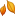 Необходимо помнить, что в условиях скользкой дороги автомобиль не может моментально остановиться перед неожиданно возникшим препятствием. Особенно внимательным и осторожным надо быть в ненастную погоду. Снег и капли дождя, оставаясь на лобовом стекле автомобиля, троллейбуса или трамвая, значительно уменьшают обзорность, не смотря на то, что стекла очищаются стеклоочистителями. Боковые же стекла кабины или кузова автомобиля не имеют стеклоочистителей, поэтому во время дождя обзорность с рабочего места водителя значительно ухудшается. Да и мы в такую погоду надеваем капюшоны, поднимаем воротники пальто, укутываемся шарфами, что значительно уменьшает обзорность и снижает слышимость. В результате опасность наезда транспорта на пешехода еще более возрастает. В ненастную погоду, в особенности с наступлением темноты, водителю и пешеходу намного труднее ориентироваться при движении. Прежде чем сойти с тротуара на проезжую часть, пешеходу надо особо внимательно осмотреться и убедиться в отсутствии движущегося вблизи транспорта. Переходя улицу в условиях возникновения первого гололеда, будьте вдвойне осторожны. Даже после включения зеленого сигнала светофора не начинайте движения, не убедившись в полной остановке приближающегося транспорта. Водитель может неправильно рассчитать тормозной путь машины на обледенелой дороге и выехать на пешеходный переход. В условиях первого гололеда на некоторых участках дороги возникает большая опасность заноса автомобиля, который, перемещаясь, может нанести удар пешеходу, находящемуся на значительном расстоянии от него.
 Выйдя из общественного транспорта, никогда не пытайтесь сразу же перейти проезжую часть — это опасно. Помните, что рядом с остановкой всегда есть обозначенный пешеходный переход. Дождитесь, когда автобус начнет движение, обзор проезжей части увеличится, убедитесь в безопасности перехода, только тогда начинайте движение.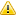    В пасмурную погоду транспортные средства, особенно неярких цветов, серебристого, серого, коричневого, черного, бежевого, становятся менее заметны. Увеличьте внимание при переходе проезжей части! Помните: важно не только осмотреться, но и прислушаться! Во время перехода проезжей части по пешеходному переходу убедитесь, что водители транспортных средств остановились, либо находятся на расстоянии 100-150 метров от места перехода.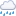 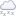 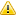 Чтобы осенняя дорога была безопасной, необходимо обеспечить заметность ребенка на дороге. Одеваться осенью лучше в яркую контрастную одежду, необходимо прикрепить к куртке или к рюкзаку светоотражающие значки – фликеры, которые продаются в любом отделении Почты России.
 Обращаемся ко всем без исключения родителям: даже если Вам кажется, что Ваш ребенок спокойный и послушный или то, что он уже достаточно большой, уделите, пожалуйста, специальное время и особое внимание для беседы с ребенком о правилах поведения на улице. Повторите самые простые вещи о том, что на проезжую часть нельзя выбегать ни при каких обстоятельствах, переходить дорогу в строго установленных местах и только на зеленый сигнал светофора. Если у вас есть малыш, при переходе дороги всегда крепко держите его за запястье руки, чтобы он не смог вырваться.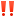 При возникновении чрезвычайных ситуаций необходимо звонить по телефонам: 112, 101, 102, 103, 104; 8 (84676) 2-10-12, 2-11-28, 8-927-001-84-02 (Единая дежурно-диспетчерская служба м.р. Безенчукский).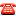 «Размещение гаражей для собственных нуждРазмещение для собственных нужд отдельно стоящих гаражей и (или) гаражей, блокированных общими стенами с другими гаражами в одном ряду, имеющих общие с ними крышу, фундамент и коммуникации2.7.2»;«Размещение гаражей для собственных нуждРазмещение для собственных нужд отдельно стоящих гаражей и (или) гаражей, блокированных общими стенами с другими гаражами в одном ряду, имеющих общие с ними крышу, фундамент и коммуникации2.7.2»;«Размещение гаражей для собственных нуждРазмещение для собственных нужд отдельно стоящих гаражей и (или) гаражей, блокированных общими стенами с другими гаражами в одном ряду, имеющих общие с ними крышу, фундамент и коммуникации2.7.2»;«Размещение гаражей для собственных нуждРазмещение для собственных нужд отдельно стоящих гаражей и (или) гаражей, блокированных общими стенами с другими гаражами в одном ряду, имеющих общие с ними крышу, фундамент и коммуникации2.7.2»;«Размещение гаражей для собственных нуждРазмещение для собственных нужд отдельно стоящих гаражей и (или) гаражей, блокированных общими стенами с другими гаражами в одном ряду, имеющих общие с ними крышу, фундамент и коммуникации2.7.2»;«Размещение гаражей для собственных нуждРазмещение для собственных нужд отдельно стоящих гаражей и (или) гаражей, блокированных общими стенами с другими гаражами в одном ряду, имеющих общие с ними крышу, фундамент и коммуникации2.7.2»;«Размещение гаражей для собственных нуждРазмещение для собственных нужд отдельно стоящих гаражей и (или) гаражей, блокированных общими стенами с другими гаражами в одном ряду, имеющих общие с ними крышу, фундамент и коммуникации2.7.2»;«Размещение гаражей для собственных нуждРазмещение для собственных нужд отдельно стоящих гаражей и (или) гаражей, блокированных общими стенами с другими гаражами в одном ряду, имеющих общие с ними крышу, фундамент и коммуникации2.7.2»;«Размещение гаражей для собственных нуждРазмещение для собственных нужд отдельно стоящих гаражей и (или) гаражей, блокированных общими стенами с другими гаражами в одном ряду, имеющих общие с ними крышу, фундамент и коммуникации2.7.2»;«Размещение гаражей для собственных нуждРазмещение для собственных нужд отдельно стоящих гаражей и (или) гаражей, блокированных общими стенами с другими гаражами в одном ряду, имеющих общие с ними крышу, фундамент и коммуникации2.7.2»;«Размещение гаражей для собственных нуждРазмещение для собственных нужд отдельно стоящих гаражей и (или) гаражей, блокированных общими стенами с другими гаражами в одном ряду, имеющих общие с ними крышу, фундамент и коммуникации2.7.2»;«ВиноградарствоВозделывание винограда на виноградопригодных землях1.5.1»;«Размещение гаражей для собственных нуждРазмещение для собственных нужд отдельно стоящих гаражей и (или) гаражей, блокированных общими стенами с другими гаражами в одном ряду, имеющих общие с ними крышу, фундамент и коммуникации2.7.2»;«Размещение гаражей для собственных нуждРазмещение для собственных нужд отдельно стоящих гаражей и (или) гаражей, блокированных общими стенами с другими гаражами в одном ряду, имеющих общие с ними крышу, фундамент и коммуникации2.7.2»;«Размещение гаражей для собственных нуждРазмещение для собственных нужд отдельно стоящих гаражей и (или) гаражей, блокированных общими стенами с другими гаражами в одном ряду, имеющих общие с ними крышу, фундамент и коммуникации2.7.2»;«Размещение гаражей для собственных нуждРазмещение для собственных нужд отдельно стоящих гаражей и (или) гаражей, блокированных общими стенами с другими гаражами в одном ряду, имеющих общие с ними крышу, фундамент и коммуникации2.7.2»;«Размещение гаражей для собственных нуждРазмещение для собственных нужд отдельно стоящих гаражей и (или) гаражей, блокированных общими стенами с другими гаражами в одном ряду, имеющих общие с ними крышу, фундамент и коммуникации2.7.2»;